.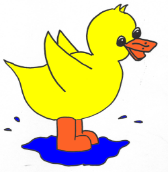 Puddleducks Children’s Uniform Order FormChild’s name:___________________________(please include your payment- cash or cheque)Size guide:	22” = 2-3 yrs24” = 3-4 yrs26” = 5-6 yrs.Puddleducks Children’s Uniform Order FormChild’s name:___________________________(please include your payment- cash or cheque)Size guide:	22” = 2-3 yrs24” = 3-4 yrs26” = 5-6 yrsItemSizeQuantityIndividual PricePolo-shirt£7.75Sweatshirt£9.50Total:Total:Total:Office Use OnlyOffice Use OnlyOffice Use OnlyOffice Use OnlyDate PaidDate OrderedDate ReceivedCommentsItemSizeQuantityIndividual PricePolo-shirt£7.75Sweatshirt£9.50Total:Total:Total:Office Use OnlyOffice Use OnlyOffice Use OnlyOffice Use OnlyDate PaidDate OrderedDate ReceivedComments